MOMALICHE 4 CYCLE 8 JOINT EXAM312/2 GEOGRAPHY PAPER 2 MARKING SCHEMESECTION A1.	(a)	Apart from floods, name two other environmental hazards experienced in Kenya DroughtVolcanic eruptionLighteningPests and diseasesEarthquakeswindstorms							(2mks)(b)	Outline three methods used to control floodsConstruction of damsAfforestationBuilding of dykesDredging directing canals							(3mks)2.	(a)	(i)	Define an anadromous fish?Fish that spend part of life in the sea and the rest in rivers where they spawn		(ii)	Example of anadromous fish						(2mk)Salmon										(1mk)(b)	Reasons for encouraging fish farmingAllow better use of land/ water resourcesCreate employment/ income opportunitiesContribute to meeting demand for food/ fish/ proteinLead to development of related industriesFish exported to earn foreign earningsFree from international conflicts						(3mks)3.	(a)	Two formations in which mineral ore occurVeins and lodesBeds and seamsWeathering productsAlluvial/ placer deposits 							(2mks)(b)	Effects of land dereliction on the environmentLeads to wastage of Agricultural land/ industrial land and settlementUgliness/ scars on landLoss of diversity – plants and animalsTriggers landslidesHealth hazards – breeding grounds for mosquitoes				 (3mks)4.	(a)	Differentiate between horticulture and market gardeningHorticulture is the intensive cultivation of vegetables, fruits and flowers while market gardening is the intensive cultivation of vegetables and fruits for the nearest urban centres										 (2mks)(b)	Three problems facing horticulture in KenyaPrice fluctuationClimatic hazards e.g. hailstones that destroy cropsInadequate capital to run the farmsPests and diseases that destroy cropsHigh degree of perishability							(3mks)5.	(a)	Functions of the Central Business District (CBD)Administration e.g. officesCommercial centre/trading centresTransport and communication center						(2mks)(b)	Factors that may lead to rural – urban migrationSearch for jobsCity life attractionShortage of land in rural areasSocial amenities in townse.g education, hospitals etc			(3mks )SECTION B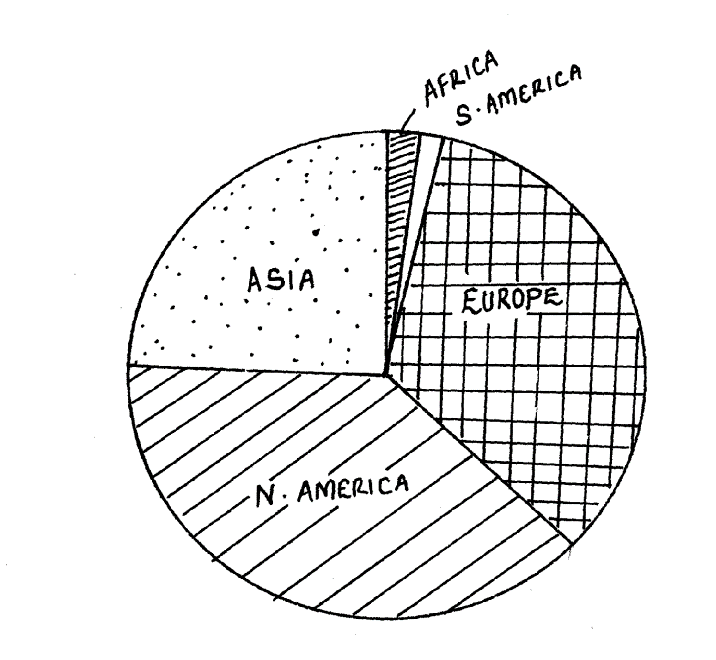 6. (a)	Drawing the circle of correct radius 1 mkSegments entered well = 21/ 2 mksCalculations =21/2mksKey=	1mkTitle=1mkTotal= 8mksa) Europe      87467 x 360		240752		= 131º  Africa 1840 x 360                240 752		= 30    N.  America = 87580 x 360  240752				= 131ºS. America = 1,561 x 360                          240,752		= 20 = 62,304 x 360 = 930              240,752Calculations and drawing / angles indicated well = 8mksb) i) Nuclear power is derived from uranium(1mk)ii) South Africa (1mk)iii)       Electricity production	 Nuclear bombs								1 x 2 = 2mksiv)	Disadvantages of nuclear powerCannot be conserved / reservedIt is a heavy pollutantIt produces radioactive waves					 2 x 1 = 2mksc) Benefits from Aswan high dam.	-	Large areas have been put under irrigation -	Floods have now been controlled in the lower Nile and the flow of the Nile is greatly regulated eased transportation -	The dam has brought into existence a large man-made lake which has eased navigation.-	Hydro-electric power is now available.	-	The man- made lake has enhanced the fishing industry.	-	The availability of electricity has led to industrial expansion in Egypt.	-	The dam and the large man – made lake are today a beautiful tourist attraction3 x 1 = 3mksd Factors responsible for production of hydro- electric power in U.S.A	-	The numerous sites on the American rivers which are ideal for establishing power generating projects	-	U.S.A has heavy industries which have high demand for hydro- electric power.	-	High technological know- how which enabled many hydraulic engineers to develop the science of dam construction.	-	Huge base of capital – to be invested in power generations.		4 x 2 =84mks7.a)	 -	Trans- Nzoia	-	Nakuru	-	Bungoma	-	Uasin Gishu (Any 2 x 1 = 2mks)  b)       	-	Temperature 18º- 27º moderate/high temp	-	140 frost free days	-	 High/moderate rainfall/ between 635- 1145 mmWell distributed rainfall	-	Soils -	Fertile and well drained loam soils.	-	Prefers lowlands or undulating topography for mechanization 							Any 4 x 1 = 4mksc) 	-	Low prices when production is high demoralizes farmers	-	High prices of inputs especially fertilizer that reduces profit margins 	-	Drought and floods leads to low yields	-	Attack by weevils especially Osama weevil / pests and diseases (mosaic smut) lead to low quality and low yields	-	Poor roads leads to delay of produce to the market 	-	Inadequate capital to invest in maize production that limits expansion			Any 4 x 2 = 8mks		Any explained well facts can be awarded a markd)i)	National food policy is an agricultural development strategy aimed at increasing food production output and self-sufficiency in food supply					2x1 = 2mk  ii) 	- Ensure that food stuffs distribution is adequate such that every member of the population has a nutritionary  adequate diet.Assist in achieving some degree of security in food supply for each area of the countryMaintain a position of broad self- sufficiency in main foodstuffs inorder for the nations to feed herself without using scarce foreign exchange in food imports.Reduce prices inputs like fertilizersPrompt payment to farmers will make them not to turn to alternative crops.Any 3 x 1 = 3mkse)i)	-	High prices of farm inputs e.g fertilizers, seeds etc.	-	Over reliance and emphasize on cash crops.	-	Low purchases prices offered by N.C.P.B	-	High population growth rates	-	 inadequate vocational training for maize farmers.	-	 insufficient credit offered to farmers	-	Poor research and inadequate extension services	-	Adverse weather like drought and flood	-	Poor land tenure policy making most land to be idle due to absentee farmer  ii)	-	Ensure there is adequate supply of fertilizers, seeds etc.Improving the training of farmers and extension staff.	Any 5 x 1 = 5mksDevelop demonstration farmsImproving on the distribution of farming guidesProvides better equipment through credit termsImproving weather monitoring and Dissemination of weather informationGiving incentives to maize farmersOffering high purchase prices to farmers(maize)Improve storage facilities						Any six x ½ = 3mks8.a) (i) Difference between two-way road and one-way road systems.-Two-way road refers to a road divided into two with a yellow line and traffic flow in two different ways. One-way road is a double carriage where two roads are built parallel to each other and, on each road, traffic flows in one direction. (ii) Causes of accidents on Kenyan roads.		-Careless drivers cause accidents.		-Some drive under the influence of alcohol or drugs causing accidents.		-Some drivers are not qualified as they forge driving licenses leading to accidents.-Many drivers over-speed beyond 80kmph (public vehicles) or over 110kmph for private cars leading to accidents-Many roads have many port holes that cause accidents.-Some roads have steep gradients and sharp bends that leads to accident.-Some roads are very narrow leading to accident.-Some vehicles are not road worthy or are no well-maintained leading to accidents-Some roads don’t have signs or posters to guide the drivers leading to accidents-Traffic police are careless instead they are corrupt allowing mistakes leading to accident-Overloading of vehicles that leads to accidents.Any 8 x 1 =8mrks. b) (i)Towns marked	J-Cape town			K-Harare			L-Cairo						(3marks)    (ii) Countries where Trans-Africa Railway is not completed.				-				-				-Bukina Faso				-Mali 					(3mks)  c). (i)Reasons why railway transport is not well developed in .-Most of them were developed by colonial powers without the interest of indigenous people.-They are expensive to construct hence not widespread.-Rail transport is not flexible therefore unsuitable for short distances.-Railway wagons and engines are expensive to buy.-Engines and wagons are expensive to maintain.Different rail gauges in different countries.Political differences in different countries			(4mks) (ii) The role of the St. Lawrence sea-way.-The sea-way has made the interior of  and U.S.A open to trade. This has increased the volume of trade goods even to external market leading to high income.-There is cheap availability of hydro electrical power which is used in industries.-The whole project has attracted many tourist leading to steady flow of foreign exchange.-The project created many employment opportunities where many people work.-It contributed to many urban centers with large population which provided market for goods locally produced.9.(a ()i)	Life expectancyThe average age to which the people of a country expect to live or the average age at which people die								(2mks)(ii) Name three counties with low population in Kenya.SamburuTurkanaMarsabitManderaIsioloWest PokotGarrissa						(3mks)(b)	Explain how Relief, Govt policy and Development of industries influence population distribution in Kenya Relief : 	Gently sloping and flat lands attract population settlement/ population while rugged / slopy/ steep landscape has sparse population or low/ nil population because they are difficult to cultivate (2mks)Govt policy:	May discourage or encourage settlement in some areas i.e.  government discourages population settlement on the water catchment areas/ gazetted forests and national parks. Also the government may influence the settling of people in an area through settlement schemes where people who were rendered homeless settle  			(2mks)Development of industries: 	Establishment of industries in urban areas attract population/ influence population distribution because such areas offers employment opportunities hence they are densely populated 			(2mks)(c)	Explain four efforts the Kenya government is making to check on high mortality rate Creation of more hospitals and health centres so as to improve on medicationIncreased immunization programmes to check on disease incidences e.g. measlesEncouraging family planning through seminars to improve the health of pregnant mothersEducating the people to improve on nutrition to minimize malnutrition diseases e.g. marasmus										(8mks)d)	Explain three factors for the reduction of fertility rate in KenyaCost of bringing up children has gone up forcing parents to limit the number of childrenIncreased use of birth control measures limiting birthsModern career opportunities have limiting influence on women’s fertility rateThere is increase in the number of women opting to remain single thus reducing the fertility rateMore girls are attending school and pursuing higher education limit their child bearing									(6mks)      Subtotal = 25mks10.	(a) 	Define the following.(i) 	Internal trade Is the trade that involves the exchange of goods and services within a country, while International trade is the trade that involves the exchange of goods and       services on global scale/between many countries of the world.			2 x 1 =21mk	(b) 	State three problems faced by Kenya in International Trade. 3mks		- Fluctuation of prices in the world market leads to low earnings.		- Kenya produces goods similar to those manufactured in other African states and    this limits the market.		- Kenya imports manufactured goods which are very expensive hence unfavorable   balance of trade.		- The quota system limits the amount of goods Kenya can export.		- Goods produced in Kenya are priced by developed countries which give them low    price hence low returns.					Any 3 x 1 = 3mks(c)	(i) 	Identify three major exports from Kenya. 3mks.			- Tea			- Coffee			- Soda ash			- Fluorspar.			- Flowers.			- Cement			- Canned pineapple.					Any 3 x 1 = 3mks.		(ii)	 Give three reasons why Kenya should protect her local industries.  3mks.			- In order to develop home and infant industries.			- To promote trade in home made goods.- To correct the unfavourable balance of trade.			- To promote exports hence increase her earnings.			- In order to raise the level of employment.			- In order to prevent dumping of inferior goods.	Any 3 x 1 = 3mks	(d)	(i)	 What is unfavourable balance of trade? 2mks		- Is when the value of imports exceeds the value of exports in a country’s foreign trade.										1 x 2 = 2mks		(ii) 	Explain three reasons why Kenya experiences unfavourable balance of trade.			- Kenya exports agricultural product such as tea, coffee which fetch low prices.			- She imports manufactured goods such as crude oil, pharmaceuticals,    heavy machinery which are very expensive.			- Goods exported from Kenya face stiff competition in the world market leading    to low earnings.- Quotas imposed on Kenyan goods by some countries limits the amount of products    that can be exported leading to reduced sales and earnings.			- Some goods exported from Kenya are of very low quality earning very little.											Any 3 x 2 = 6mks		(iii) 	Explain three measures taken by the Kenya government to reduce her unfavorable balance of trade.		- Kenya has developed other sources of energy such as HEP, solar and geothermal    to reduce the importation of crude oil.		- Encouraging the masses to conserve imported oil to reduce the amount consumed.		- Establishing import substitution industries to reduce import of goods.		- Kenya has restriction on importation of luxury goods.		- Kenya has encouraged local assembling of motor vehicles and heavy machinery    instead of importing complete units.		- Diversifying exports both agriculture and manufacturing to increase export earnings.		- Promoting tourism in order to increase the number of tourists into the country   which would increase foreign exchange.		- Finding new market for exports in order to have more goods getting into the market.		- Increasing invisible trade such as shipping in order to increase foreign exchange.										Any 3 x 2 = 6mks